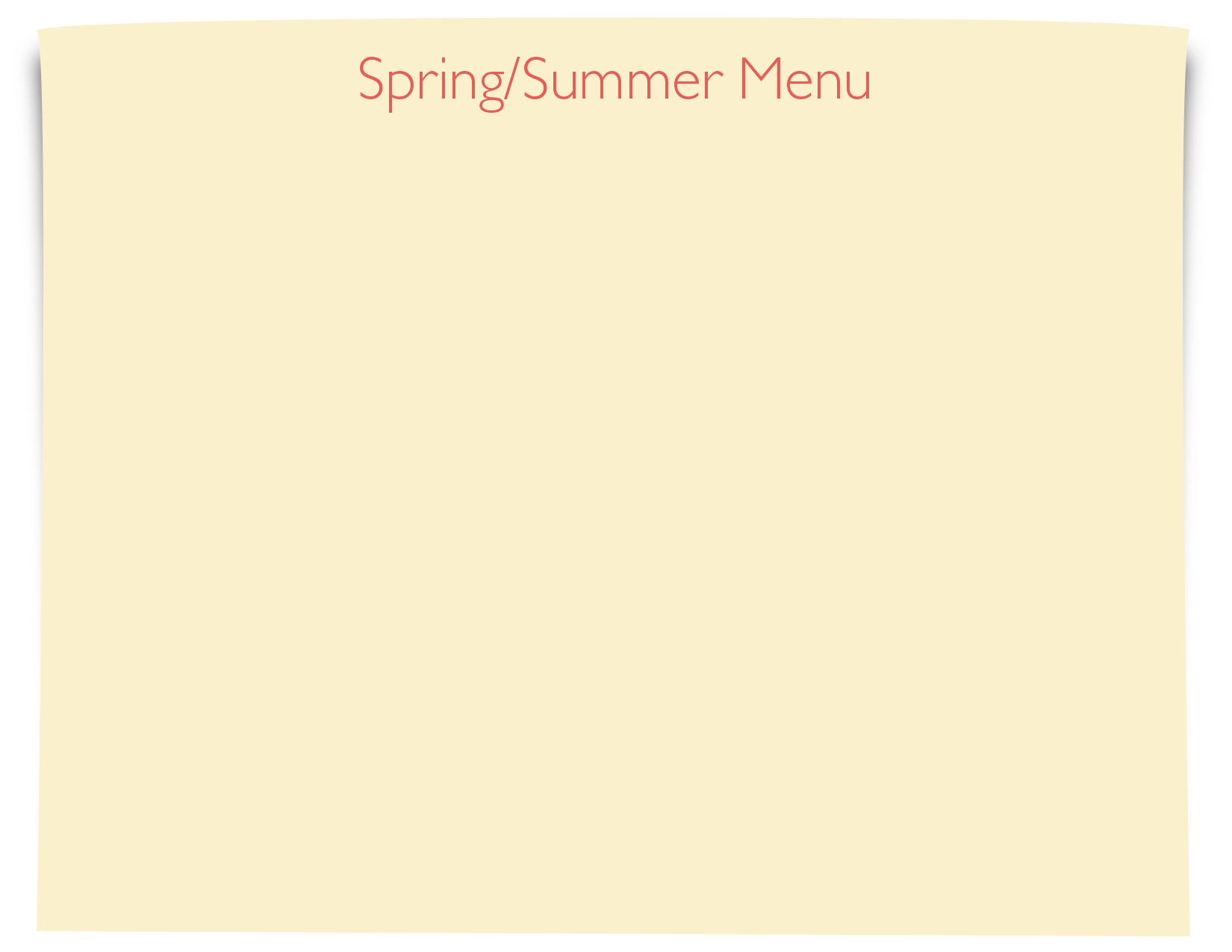 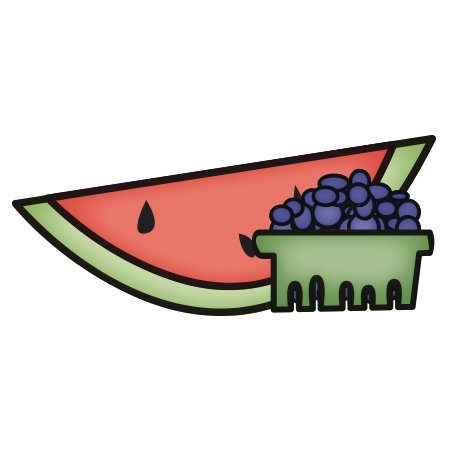 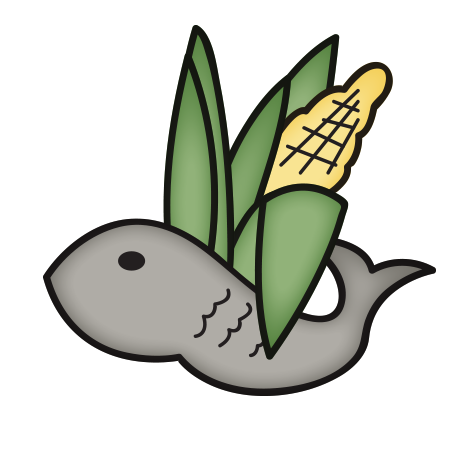 MONDAYTUESDAYWEDNESDAYTHURSDAYFRIDAYNov 11Deli SandwichSweet Potato Waffle FriesMixed FruitNov 4- Nov 8 4Cheese PizzaBBQ Baked BeansTropical Fruit Salad5Toasted CheeseSweet PeasDiced Peaches6Hamburger PattyWhole Grain BunEmojisApplesauce7Pasta with Beef SauceGarlic KnotCornFresh Mandarins8Chicken & WafflesDiced CarrotsMixed FruitNov 11-Nov 1511Toasted CheeseGreen beansTropical Fruit Salad12Mini Twin CheeseburgersCheesy CauliflowerDiced Peaches13Cheese PizzaBBQ Baked BeansApplesauce14Cheesy Bean DipWheat CrackersFresh Mandarins15Chicken PattyWhole Grain BunSweet Potato FriesMixed FruitNov 18- Nov 2218Cheese QuesadillaSalsaTropical Fruit Salad19HamburgerPotato EmojisDiced Peaches20Chicken Spudster BowlBBQ Baked BeansApplesauce21Sliced Turkey, Mashed Potatoes & GravyCorn Bread FlatsFresh Mandarins22Chicken NuggetsSeasoned BroccoliMixed FruitNov 25- Nov25Cheese PizzaBroccoli & CheeseTropical Fruit Salad26Salisbury Steak, Mashed Potatoes & GravyDinner RollDiced Peaches27WoWichSpudstersApplesauce28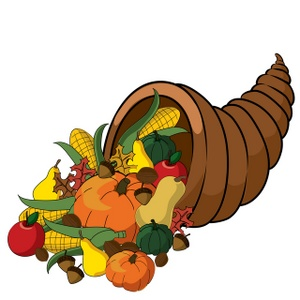 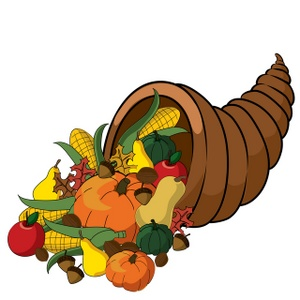 29MONDAYTUESDAYWEDNESDAYTHURSDAYFRIDAYMenu items are subject to change without notificationWhole Grain Soft Pretzel & MilkWhole Grain Mini Muffin Loaf & ApplesauceYogurt & Fresh FruitWhole Grain Granola Bar & MilkString Cheese & Honey Graham Crackers